Enclosure 3 to TEN 478: The Application ProcessThis how the process looks on the BIG Productivity website: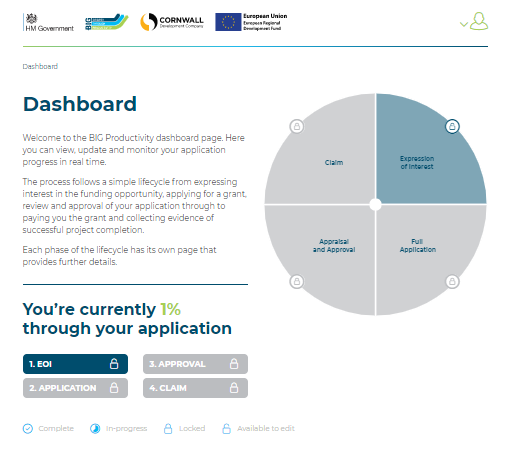 Notes:The AeroSpace Cornwall R&D Application is below.  It is formed by 3 parts:The Application FormApplicant generated WP pagesAn AeroSpace Cornwall R&D Spend ProfileHowever, there is likely to be a requirement for 2 or 3 other applications which will not be as extensive as the R&D one and will only require a reduced version of 1a above.The full Approval and Appraisal segment will just be to facilitate a question and answer exchange between the applicant and the AC Team.  Document upload will follow standard processes required in the first two phases.For scoping process the claim process will be based on the claim form (included here) and 8 outcome forms and example of one is also included (Job Verification form)AEROSPACE CORNWALLResearch and Development ApplicationGuidanceCompleting this form enables the AeroSpace Cornwall Team (Team) to determine how to support you going forward with the right mix of accessing specialist advice and potential grant funding.  There are no right and wrong answer and where you feel you cannot answer a question, please state this as it will enable us to determine if the Team can help “fill the gaps” with you.By completing the form, you will have also gained experience in completing other national and European grant funding applications. It is a condition of our funding contract with Ministry of Housing, Communities and Local Government (MHCLG) that our larger grants (greater than £20,000) are subject to third party review.  Therefore, please be aw5re for grants of over £25,000, this form will be shared will selected third parties to ensure that your project meets the following:Technology assessment.Ability to deliver the projectFinancial viabilityValue For MoneyAny external third party will be required to sign a confidentiality agreement and not hold any papers once they have submitted their contribution; this will normally be no longer than 14 days.Please answer with sufficient detail but no more than 50 words per individual answer section.  Please leave blank if you do not have an answer; as discussed earlier this helps the AeroSpace Cornwall Team to identify areas where it might be able to provide further support.Part 1 GeneralNon-technical OverviewDescribe your project in detail but in a way that it makes it easy for a member of the public to understand.  The description should be broken down into 4 parts.  Part 2	Technology assessment.Part 3	Ability to deliver the projectPart 4	Financial viabilityA description, justification and costing of individual work packages will be required at the project planning stage of the application.Part 5	Value For MoneyPart 6	Further Project Consideration (General)Part 7	Further Project Consideration (Manufacturing - complete if appropriate)Part 8	Further Project Consideration (Software - complete if appropriate)Intentionally Blank  The following section shows the work package  form that applicants will need to complete – there might be multiples of theseThe next section is the Project Spend profile.  This would need to gather the data and then present the form as the spreadsheet with the ability to edit at this stage.The Excel spreadsheet is attached as Enclosure 3AFollowing on will be the collection of output forms and claim form.This is an example of an output form.  There will be 6 similar formsThe draft Claim form is at Enclosure 3 bRegistered Company NameContact NameContact Phone NumberContact Email AddressWebsiteCompleted ByDate of RD&I Assessment FinalHas CDC signed an NDARef:QuestionAnswerFor AC Team use only1.1      The starting pointThe starting pointThe starting point1.1.1How did you identify your project?1.1.2Is a form of the product in existence or will this meet a market gap?1.1.3What market or markets did you identify to exploit the product?1.1.4The details of the target market, including the size, margins, market leaders, key competitors, price competition, barriers to entry1.1.5The growth opportunity your project will create, including the projected market share it will make possible1.1.6Have you conducted any market research?  If not, why are you confident that the product you produce will sell? 1.1.7What were the technical issues you identified?1.2       Current statusCurrent statusCurrent status1.2.1Progress to date.1.2.2Have any further markets been identified1.2.3Has the sales model been identified; direct sales, licence, in partnership?1.2.4The challenges you expect to face and how you will overcome them1.2.5Are there any specific performance criteria being driven by the market?1.3       Future activityFuture activityFuture activity1.3.1Next steps to get the product to market1.3.2Is there any more testing required?1.3.3Any further specialist support required?1.3.4Final challenges you expect to face and how you will overcome them1.3.5The specific target product, platform and service applications underpinning the market opportunity 1.3.6The existing or future customer relationships that would benefit from this project 1.3.7Does the product have to be marketed at a particular time of year?1.3.8Are any key milestones already determined such as launch date?1.4       Selling the productSelling the productSelling the productIdentify what the USP of the final product and how it will stand out in the given market place2.1    What Is the Project You Are Seeking Funding For?What Is the Project You Are Seeking Funding For?What Is the Project You Are Seeking Funding For?2.1.1Expand on section 1.2 by providing full technical detail of the project and clearly identify the success criterial that will be applied on completion of the project.  Project costs form Section 92.2 	Intellectual Property (IP)Intellectual Property (IP)Intellectual Property (IP)Provide details of existing IP to date and that will be developed during your project.  How is the IP protected (or not)?  Do you expect to develop any further IP after the project?Provide details (if applicable) on how and why any IP from the project will be free from restriction and readily exploitedIs time to market the critical factor or product protection?Does your product rely on any IP and/or licenced technology from a third party?InnovationInnovationInnovation2.3.1	How it will push boundaries beyond current leading-edge science and technology 	2.3.2Will it apply existing technologies in new areas 2.3.3	How the research is novel in an industrial context 2.3.4Are there any other method(s) of achieving your aims? If so have you identified the competition and why is your methodology deemed to be better?2.4	 Technical approachTechnical approachTechnical approach2.4.1	 The technical approach, including the main objectives of the work2.4.2	 How and why the approach is appropriate2.4.3	 How you will make sure the innovative steps in the project are achievable2.4.4How you will measure your success. Please demonstrate by using Specific, Measurable, Attainable, Relevant and Time-Bound KPIs.2.4.5Describe rival technologies, if applicable, and alternative R&D strategies that have been considered and rejected3.1	Project ManagementProject ManagementProject Management3.1.1Who will be the Project Manager for the project?3.1.2Please give a brief summary of the Project Manager’s experience3.1.3How will the Project manager monitor the project’s Time, Budget, and Quality3.1.4Demonstrate your track record in managing research and development projects?3.2     RisksRisksRisks3.2.1The main risks and uncertainties within the project.  A detailed risk analysis and mitigation steps taken or planned for each risk will be required with the project plan.3.3     Skills, experience and facilitiesSkills, experience and facilitiesSkills, experience and facilities3.3.1Demonstrate how you intend to have the right mix of skills and experience to complete the project 3.3.2Have clear objectives, roles and responsibilities been clearly identified both to your own input and that of any third party4.1Why do you need this much funding? Explain what other sources of funding have been considered, including private investment, and why it is not available. 4.2What will happen to the project in the absence of funding4.3The total project costs at this stage broken down into non-staff costs and staff costs. 4.4Will there be any single contract with any one supplier (this will include multiple items from the one supplier perhaps spread over time) that exceeds £25,000 (excluding VAT)? 4.5Give details how the initial costing has been derived.4.6How is the project to be funded (Working capital, bank loan, director’s loan, private investment)?  Is the funding in place?4.7Have you considered your organisation’s R&D Tax Credits position? 4.8COVID-19.  Please give an overview how the current COVID-19 pandemic is:COVID-19.  Please give an overview how the current COVID-19 pandemic is:COVID-19.  Please give an overview how the current COVID-19 pandemic is:4.8.1Effecting your current operations4.8.2Effect the project you are seeking funding for4.8.3Effect your operations in the next 3 months; next 3-6 months and 6-12 months.4.9BREXIT. Please give an overview how BREXIT will affect your project:BREXIT. Please give an overview how BREXIT will affect your project:BREXIT. Please give an overview how BREXIT will affect your project:4.9.1Does your manufacture rely on a significant percentage of imported raw materials or sub-assemblies4.9.2Are you expecting any changes in compliancy or qualifications?5.1Please indicate how many jobs will be created in CORNWALL by the project and a projection of potential job creation once the project reaches market5.2Will the project result in a new product, process or service for your organisation?5.3Will the project result in a new product, process or service to the Market?5.4Please identify the main companies that form your current supply chain broken down in the following categories:5.4.1Based in Cornwall 5.4.2Based in The Southwest5.4.3Based in the remainder of the UK5.4.4Based Internationally5.5How do you anticipate the supply chain might change after successful completion of the project?  Do you require any help with your supply chain?5.6Please identify any other economic benefit for Cornwall.5.7Environmental and Equal Opportunities benefits of the project5.7.1	Sustainable Development. Please consider how your project may have a positive environmental impact.  This might be how the product reduces energy or water usage, aid in improvements in environmental management and reduction in pollution, reduction in transport costs or water and resource management.5.7.2Equal Opportunities. Please consider how your project may have a positive impact in promoting equality of opportunity or access to your products/services defined in the Protected Characteristics as defined in the Equality Act 2010. This could include your procurement processes or how you market your services/product, eliminate discrimination in the provision of our goods/services or appropriate data sharing5.7.3Dissemination.  Please could you outline your plans for disseminating your project once you have completed your project.PricePricePrice6.1.1Target material/labour/R&D amortisation recovery/overhead contribution/profit per item – how many must be sold at what price?  Has this been modelled this?6.1.2Is price critical?6.1.3What does the nearest competitor sell for?6.1.4How many are likely to be sold?6.1.5How long before upgrade/obsolescence6.2      Through life costs/maintenance useful lifeThrough life costs/maintenance useful lifeThrough life costs/maintenance useful life6.2.1What is the intended service life of the product?6.2.2Maintenance methodology – onsite repair/return to factory/swap in and out6.3       Safety and TestingSafety and TestingSafety and Testing6.3.1What safety considerations should be considered in addition to any standards? E.g. electrical safety, manual handling, hazardous substances.6.3.2What testing criteria, equipment or facilities are intended to be used to evaluate prototypes or first off production parts?6.4What outsourced testing house requirements are there?6.5Sector/market specific other standards/testing/qualification6.6What legal responsibilities are carried by? WEEE for example and has this been costed?7.1What are the envisaged manufacturing processes to be utilised (design for manufacture and assembly implications)?7.2What are the likely numbers of the production run of the product? 7.3Are there any inhouse manufacturing constraints?7.4What environment will the product be used in?7.5Are there any restrictions on the size and weight of the product?7.6What are the specific requirements for the packaging of the product?7.7Are there any special materials to be specified or finishes desired or is this to be specified by the design team?7.8Are there any specific aesthetics, appearance and finish?7.9Have any relevant standards and existing patents that may relate to this new product development been identified?7.10What is the likely nature of human interaction with the product?7.11What technology/specialist equipment will be required?7.12Have manufacturing partners been identified?7.13Are there any supply chain issues been identified; long lead items for example?8.1Has/will the source code is structured into modules or packages?8.2Does the source code structure relate clearly to the architecture or design?8.3Are/will project files for IDEs are provided?8.4Is/will the source code repository is a revision control system?8.5Is/will structure of the source code repository and how this map to the software’s components is documented?8.6Is/will source releases are snapshots of the repository?8.7Is/will Source code is commented?8.8Is/will Source code comments are written in an API document generation mark-up language e.g. JavaDoc or Doxygen?8.9Is/will source code is laid out and indented well?8.10Is/will source code uses sensible class, package and variable names.8.11Is/will there are no old source code files that should be handled by version control e.g. “SomeComponentOld.java”?8.12There is no commented out code.8.13There are no TODOs in the code.8.14Is/will auto-generated source code is in separate directories from other source code?8.15How to regenerate the auto-generated source code is documented.8.16Coding standards are recommended by the project.8.17Coding standards are required to be observed.8.18Project-specific coding standards are consistent with community or generic coding standards (e.g. for C, Java, FORTRAN etc.).8.19How straightforward is it to test the software to verify modifications?8.20Project has unit tests.8.21Project has integration tests.8.22For GUIs, project uses automated GUI test frameworks.8.23Project has scripts for testing scenarios that have not been automated (e.g. for testing GUIs).8.24Project recommends tools to check conformance to coding standards.8.25Project has automated tests to check conformance to coding standards.8.26Project recommends tools to check test coverage.8.27Project has automated tests to check test coverage.8.28A minimum test coverage level that must be met has been defined.8.29There is an automated test for this minimum test coverage level.WP Number:WP Number:Title:Title:Input required from WP(s):Input required from WP(s):Input required from WP(s):Input required from WP(s):Input required from WP(s):WP Outputs to WP(s):WP Outputs to WP(s):Target start date:Target start date:Target start date:Target completion date:Target completion date:Risks for this WP (if any):1.2.3.Risks for this WP (if any):1.2.3.Risks for this WP (if any):1.2.3.Risks for this WP (if any):1.2.3.Risks for this WP (if any):1.2.3.Risks for this WP (if any):1.2.3.Risks for this WP (if any):1.2.3.Risks for this WP (if any):1.2.3.Risks for this WP (if any):1.2.3.Risks for this WP (if any):1.2.3.Description:Description:Description:Description:Description:Description:Description:Description:Description:Description:Non-staff costs:Non-staff costs:Non-staff costs:Non-staff costs:Non-staff costs:Non-staff costs:Non-staff costs:Non-staff costs:££Number of staff days:Number of staff days:Number of staff days:Number of staff days:Number of staff days:Number of staff days:Costs:Costs:££Deliverable(s):AeroSpace Cornwall Level:AeroSpace Cornwall Level:AeroSpace Cornwall Level:AeroSpace Cornwall Level: